Профессиональный конкурс СППИ «СЕРЕБРЯНАЯ КАПЛЯ»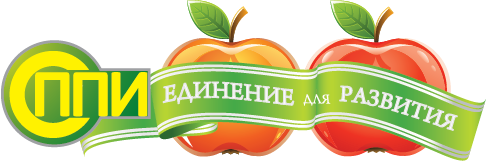 Пожалуйста, укажите номинацию СТОИМОСТЬ УЧАСТИЯ КАЖДОЙ ЗАЯВКИ:ДЛЯ ЮРИДИЧЕСКИХ ЛИЦ	7  000 руб.        ХДЛЯ ФИЗИЧЕСКИХ ЛИЦ	3 000 руб.       Х V     Принимаю условия участия в конкурсе, изложенные в Положении о порядке проведения конкурса «Ингредиент года 2017».Указанные цены не включают НДС 18%.Последний срок подачи заявки – 22 СЕНТЯБРЯ 2017г. ВНИМАНИЕ! Заседание конкурсной комиссии состоится 26.09.2017.НоминацияКол-во заявок1.«Производитель»Производители, добившиеся лучших успехов на рынке России по производству и применению пищевых ингредиентов: - внедрение инновационных технологий производства пищевых ингредиентов и/или пищевых продуктов с применением инновационных пищевых ингредиентов в течении последних 3 лет;- внедрение инновационных систем контроля качества продукции в течении последних 2 лет;- запуск нового предприятия/линии по производству пищевых ингредиентов (пищевых добавок, ароматизаторов, технологических вспомогательных средств, БАД, в т.ч. витаминных препаратов) и/или пищевых продуктов с применением инновационных пищевых ингредиентов в России в 2015 – 2017гг. и являющиеся импортозамещающей продукцией2.«Наука и технология»Коллектив, отдельные физические лица за лучшую научную, научно-техническую, технологическую работу по разработке технологии получения и применения пищевых ингредиентов:- разработка инновационных технологий производства/применения пищевых ингредиентов и/или пищевых продуктов с применением инновационных пищевых ингредиентов в течении последних 3 лет 3.«Новый продукт»Новый, эффективный вид пищевых ингредиентов на рынке России:- разработка или дистрибуция новых видов пищевых ингредиентов, разработанных в России или за рубежом в течение последних 3 лет 4.«Информационный проект»Лучший информационный проект - издание (монография, книга, учебник, справочник), информационные издания (журнал, газета, сайт, портал), публичное выступление/доклад, «школа» - в области пищевых ингредиентов 5.«Развитие индустрии пищевых ингредиентов»Компании, коллективы, отдельные физические лица за активное содействие в развитии индустрии пищевых ингредиентов, укрепление связей участников Союза и субъектов рынка пищевых добавок, ароматизаторов и технологических вспомогательных средств